Datum: 23. 4. 2021Na podlagi 12. člena Pravilnika o sprejemu otrok v vrtce na območju občine Litija (Ur. l. RS, št. 107/2011 in spremembe) ravnatelj Osnovne šole Litija Peter Strle izdajaPREDNOSTNI VRSTNI RED OTROK ZA SPREJEM V VRTEC za šolsko leto 2021/2022Na dan 1. 9. 2021 bo v kombiniranem oddelku Vrtca Polhek Polšnik prostih 7 mest za vključitev otrok za prvo starostno obdobje ali za drugo starostno obdobje.Sprejem otrok bo odvisen od starosti otrok in prostih mest v posameznem starostnem obdobju kombiniranega oddelka.Otroci, ki niso sprejeti v vrtec, se v skladu s prednostnim vrstnim redom uvrstijo na čakalni seznam.					Ravnatelj:					Peter Strle, prof.Legenda: Stalno prebivališče v Občini Litija.Otrok je bil preteklo leto uvrščen na prednostni vrstni red in v vrtec še ni bil sprejet.3,4,5,6. Zaposlenost staršev.7. Otrok bo v naslednjem šolskem letu šoloobvezen.8. Otrok ima ustrezno priporočilo zdravstvene službe in je v postopku usmerjanja na podlagi zakona o usmerjanju otrok s posebnimi potrebami.9. Otrok biva v šolskem okolišu vrtca. 10,11. Sprejem otrok dvojčkov ali trojčkov iz iste družine, sprejem dveh ali treh otrok iz iste družine.12. Družina z več otroki.13. V rtcu je v tekočem letu vključen brat ali sestra otroka, ki ostaja v vrtcu tudi v šolskem letu, za katerega se vpisuje otroka.  OSNOVNA ŠOLA LITIJA                      1270 Litija,           Ulica Mire Pregljeve 3                         01  89  83 147                         01  89 85 099              Faks       01  8991 254Davčna številka:17567734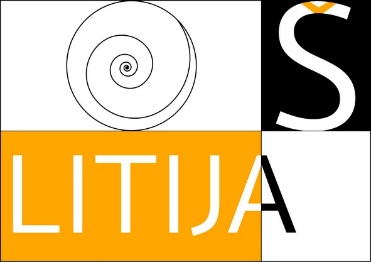 Šifra otrokaKriterij 1Kriterij 2Kriterij 3,4,5 ali 6Kriterij 7Kriterij 8Kriterij 9Kriterij 10 ali 11Kriterij 12Kriterij 13Sk. točk17/202130101000501056210/20213010100050005536/2021300100050335143/2021300100050104659/2021300100050004564/2021300100002104375/2021300100002104381/2021300000503038911/2021001000002315108/2021001000001314112/2021001000001011